АДМИНИСТРАЦИЯ  г. НАЗРАНЬПОСТАНОВЛЕНИЕ       №_______			                                       	от “______”_________________20_____г.Об утверждении административного регламента по предоставлении муниципальной услуги «Выдача разрешения на вырубку, кронирование, посадку или пересадку деревьев и кустарников»       В соответствии с Федеральным законом от 06.10.2003 г. №131-ФЗ "Об общих принципах организации местного самоуправления в Российской Федерации", Администрация города НазраньПОСТАНОВЛЯЕТ:Утвердить административный регламент по предоставлению муниципальной услуги «Выдача разрешения на вырубку, кронирование, посадку или пересадку деревьев и кустарников».Настоящее постановление подлежит официальному опубликованию на сайте администрации муниципального образования «Городской округ город Назрань» в информационно-телекоммуникационной сети «Интернет» в течении 5 дней со дня вступления в силу.Настоящее постановление вступает в силу со дня его официального опубликования.Контроль над исполнением настоящего постановления возложить на и.о. заместителя главы Администрации г. Назрань Илиева Х. Х.И. о. главы г. Назрань                                                                          М. Д. Харсиев  РЕСПУБЛИКА ИНГУШЕТИЯ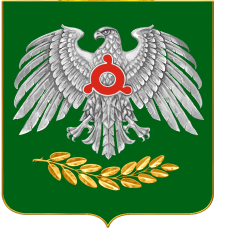              ГIАЛГIАЙ РЕСПУБЛИКА